Conference Topic*Please indicate which topic you would like to get involved in. Topic 1: Stack engineering Topic 2: Non-reciprocity Topic 3: Chiral structures and architecture Topic 4: Topological polaritonicsTitle of the AbstractA. Your family name1*, B. Author1,2, C. D. Author3,41Your institute, Your university, Address, Country 2Your institute, Your university, Address, Country 3Your institute, Your university, Address, Country 4Your institute, Your university, Address, Country Abstracts should be submitted in PDF format [1]. Figures are centered. Use or insert .jpg and .png illustrations instead of PowerPoint or graphic constructions. Captions go below figures. Color figures are welcome. All figures should have sufficient resolution (at least 300 dpi) [2,3]. The total size of the uploaded manuscript should not exceed 3 MB. Please do not modify this layout and avoid using special characters wherever possible [4-6].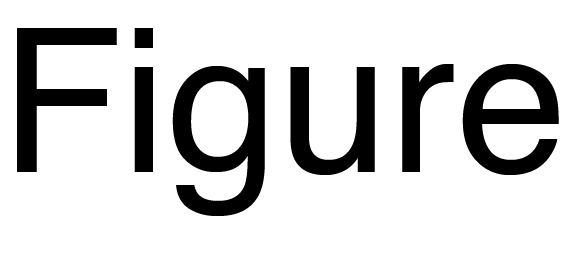 Figure 1. Figure caption goes here.References:[1] A. Author, B. Author, and C. Author, A. Journal 50, 1234 (2020).[2] A. Author, B. Author, and C. Author, A. Journal 50, 1234 (2020).[3] A. Author, B. Author, and C. Author, A. Journal 50, 1234 (2020).[4] A. Author, B. Author, and C. Author, A. Journal 50, 1234 (2020).[5] A. Author, B. Author, and C. Author, A. Journal 50, 1234 (2020).[6] A. Author, B. Author, and C. Author, A. Journal 50, 1234 (2020).